In what era is the film set?1900 AD20091800 ADWhere was it set ?New ZealandEnglandFranceWhat word best summed up Frederic Ozanam ?HopeOptomisticCrazyFrederic Ozanam believed he could make a …….He  believed that two important things could make the new world a just worldThey wereReform and changeFaith and ChristianItylots of money and a credit cardFrederic Ozanam was part of a UniversityDebating society debating the conflict between Christianity and progressRock bandLine Dancing GroupGrowing up fast in Paris It was out of this that the Conference of History was formed. Later to become the Society of St Vincent de PaulSister Rosalie was an important influence on Frederic and his friends . She was the Mother Theresa of that day and worked for the poorest of the poor.She told Frederic and his friends to do two things….Run and hideBe kind and loveLook both ways before crossing the road and remember to brush your teethWhat age were the men who first started the St Vincent de Paul Society.60 years and older25-59 years23 years of age or youngerWhen you meet the poor, you meet…….By the time the last of the founders died there were how many conferences.1 or 21007 thousand How many countries were these conferences in ?Only FranceOver 30 countrIesFrance and New Zealand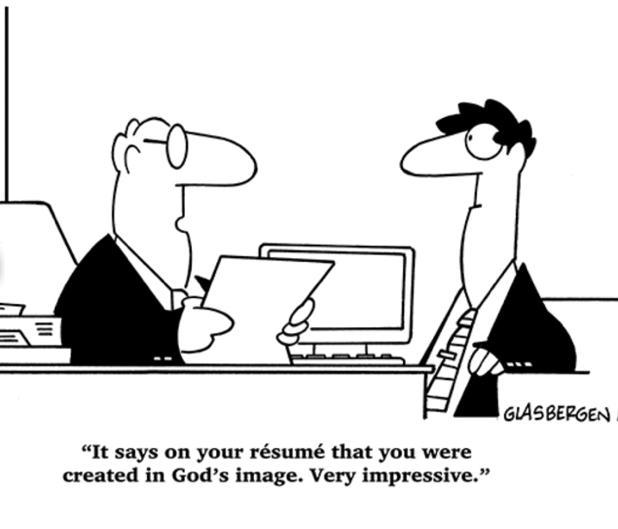 Other things on his mind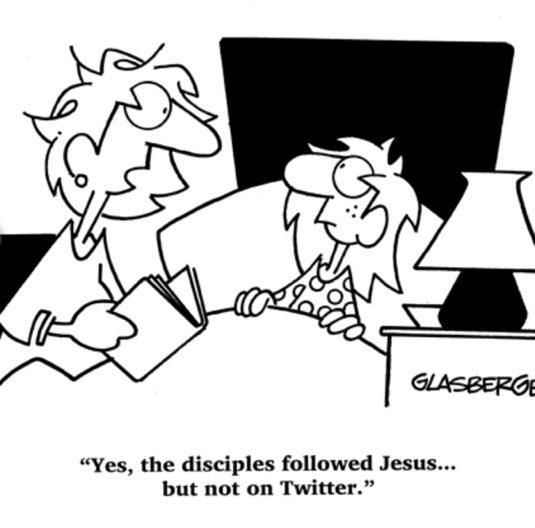 Charity is not enough to solve problems there must beJusticeHopeBig dreamsIn the era the film was set, the Society had how many members in Paris alone ?1 or 22000Quite a fewHow many families did the Society support ?1 in 4 families1 in 10 families1 in 100 familiesIn 1848 the Revolution swept through France . Frederic Ozanam printed a paper. Name 2 of the things that it called for.. 1)2)Circle the correct statementThe Church spoke out on social issuesThe Church became silent on social issuesNo time like nowBy Frederic Ozanam's 39th birthday there was how many members of St Vincent de Paul ?Only Frederic's friends2000Forty thousand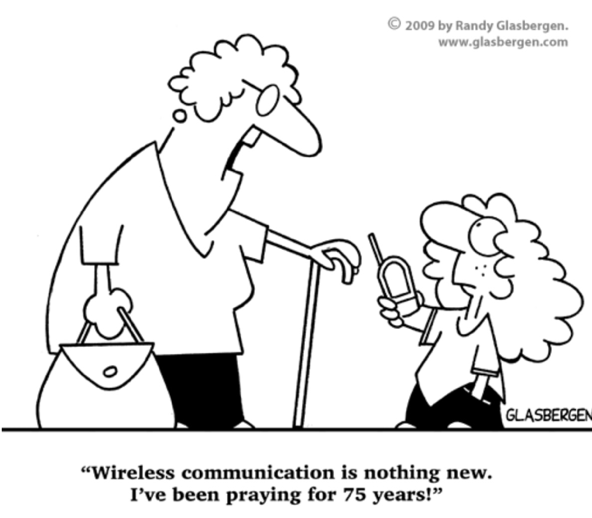 In which countries or parts of the world did the St Vincent de Paul Society now operate in ?Frederic Ozanam was one of the strongest voices for Social Reform in the French Church.How old was he when he died ?really oldIs he dead?40What did Frederic Ozanam encourage his friends to do ?Live life to the maxEat their their vegetablesActTodayHow many countries is St Vincent de Paul in today?When was Frederic Ozanam beatified?The quote from Frederic Ozanam reads . 